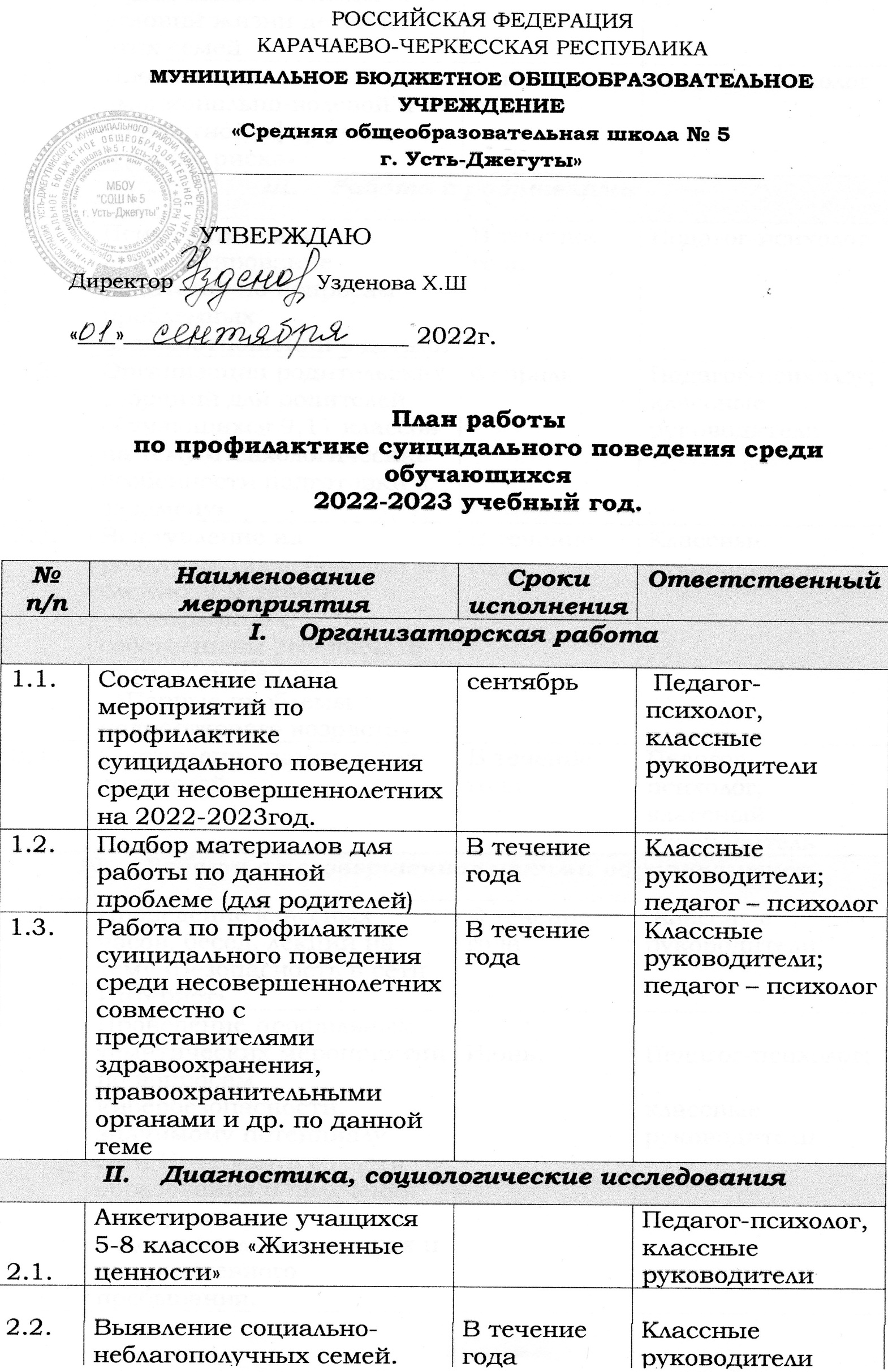 2.3.Организация обследования условий жизни детей из этих семейДиагностика эмоционально-волевой и личностной сфер учащихся «группы риска»В течение годаПедагог-психологРабота с родителямиРабота с родителямиРабота с родителямиРабота с родителями3.1.Психологическое консультирование родителей по вопросам проблемных взаимоотношений с детьмиВ течение годаПедагог-психолог3.2.Организация родительских собраний для родителей обучающихся 9,11 классов на тему «Психологические особенности подготовки к  экзамену»Февраль Педагог-психолог;классные руководители3.3.Выступление на родительских собраниях по следующим темам:- «Конфликты с собственным ребенком  и пути их решения»;- «Первые проблемы подросткового возраста».В течение годаКлассные руководители3.4.Составление памяток для родителейВ течение годаПедагог – психолог, классный руководительРабота с несовершеннолетними обучающимисяРабота с несовершеннолетними обучающимисяРабота с несовершеннолетними обучающимисяРабота с несовершеннолетними обучающимися4.1.Проведение классных часов, бесед, лекций на тему «Безопасность в сети Интернет»В течение года Классные руководители4.2.Проведение профильных тематических мероприятий по вопросам кибербезопасности, значимому потенциалу сети Интернет в области образования и получения информации в оздоровительных лагерях и лагере дневного пребывания.ИюньПедагог-психолог;классные руководители4.3.Проведение  классных часов  с обучающимися с целью предотвращения суицидального поведения несовершеннолетнихВ течение учебного годаКлассные руководители с приглашением педагога-психолога.4.4.Индивидуальная работа с обучающимися, оказавшимися в трудной жизненной ситуацииВ течение годаПедагог-психолог; классные руководителиРабота с педагогическим коллективом школыРабота с педагогическим коллективом школыРабота с педагогическим коллективом школыРабота с педагогическим коллективом школы5.1.Совещание  классных руководителей  на тему: «Профилактика семейного неблагополучия и суицидального поведения детей и подростков».Октябрь Руководитель МО классных руководителей5.2.Совещание при директоре на тему: «Профилактика конфликтных ситуаций в ученическом коллективе».АпрельДиректор;педагог-психолог